Начальнику управления образования администрации                                                                                                                                                муниципального образованияЩербиновский районО.П.ПриставкеДиректор МБОУ СОШ №8 им  П.И .Кочерга с. Николаевка                                                                                                             И.Г. Щеглов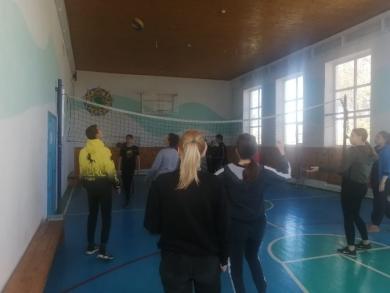 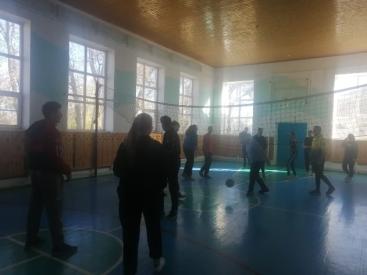 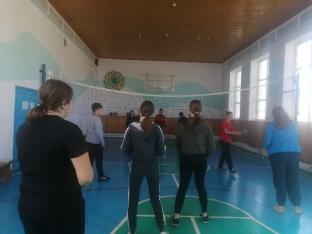 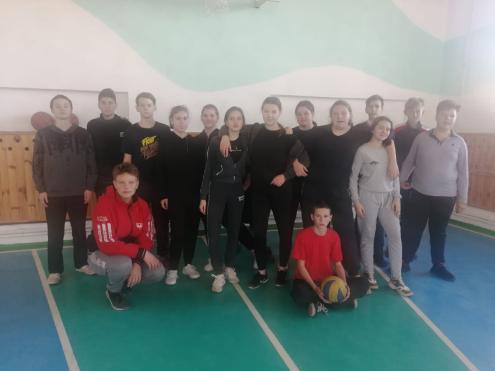 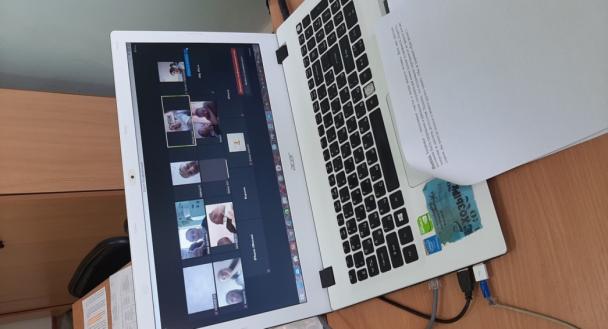 Отчет о проведенных мероприятиях, МБОУ СОШ №8 им. П.И. Кочерга с. Николаевка 29.10.2021 года. Отчет о проведенных мероприятиях, МБОУ СОШ №8 им. П.И. Кочерга с. Николаевка 29.10.2021 года. Отчет о проведенных мероприятиях, МБОУ СОШ №8 им. П.И. Кочерга с. Николаевка 29.10.2021 года. Отчет о проведенных мероприятиях, МБОУ СОШ №8 им. П.И. Кочерга с. Николаевка 29.10.2021 года. Отчет о проведенных мероприятиях, МБОУ СОШ №8 им. П.И. Кочерга с. Николаевка 29.10.2021 года. Отчет о проведенных мероприятиях, МБОУ СОШ №8 им. П.И. Кочерга с. Николаевка 29.10.2021 года. Отчет о проведенных мероприятиях, МБОУ СОШ №8 им. П.И. Кочерга с. Николаевка 29.10.2021 года. Краткая характеристика проведенного мероприятия, оценка качества№п/пНаименование антинаркотического мероприятия, охват участниковПрименение средства технического обученияФ.И.О .специалистов участвующих в проведении мероприятияДата, время и место проведения мероприятияФ.И.О. ответственного лица, контактный телефонФ.И.О. ответственного лица, контактный телефонВ спортивном зале школы проводились соревнования по волейболу среди юношей и девушек 9-х и 10-х классов в рамках программы Антинарко.В соревнованиях приняли участие 2 команды юношей и 1 команда девушек.  Соревнования у юношей и девушек проводились по круговой системе (каждая команда класса сыграла по две игры с другими командами классов). Всего было проведено 4 игры у юношей и 2 игры у девушек. За победу команда получала 2 очка, за поражение 0 очков. В ходе игр спортсмены показали хорошее знание правил игры, умение самостоятельно принимать решения для того, чтобы взять технический перерыв или осуществить замену. Ребята показали свои лучшие качества: умение поддерживать друг друга, помогать, принимать коллективные решения.          Соревнования прошли на хорошем эмоциональном уровне. Здесь можно было увидеть и счастье победы, и горечь поражения. Поздравляем ребят и желаем им   спортивных побед1Онлайн урок  мероприятие   «Пусть всегда будет завтра»  \83https://us05web.zoom.us/j/84046457665?pwd=RTRrZjBKYTRJVE1Va21MR0dDM3VSQT09видеоролика «Спорт»   Ролик , рекомендованный МОН Общ. социальный ролик.Рассолова А.В. учитель физкультуры.29 октября  2021 года 12.00-13.00  Онлайн встреча.Встреча команд29 октября  2021 года 12.00-13.00  Онлайн встреча.Встреча командЗам директора по ВР Цигельман Г.И.В спортивном зале школы проводились соревнования по волейболу среди юношей и девушек 9-х и 10-х классов в рамках программы Антинарко.В соревнованиях приняли участие 2 команды юношей и 1 команда девушек.  Соревнования у юношей и девушек проводились по круговой системе (каждая команда класса сыграла по две игры с другими командами классов). Всего было проведено 4 игры у юношей и 2 игры у девушек. За победу команда получала 2 очка, за поражение 0 очков. В ходе игр спортсмены показали хорошее знание правил игры, умение самостоятельно принимать решения для того, чтобы взять технический перерыв или осуществить замену. Ребята показали свои лучшие качества: умение поддерживать друг друга, помогать, принимать коллективные решения.          Соревнования прошли на хорошем эмоциональном уровне. Здесь можно было увидеть и счастье победы, и горечь поражения. Поздравляем ребят и желаем им   спортивных победвкладка на  сайте МБОУ СОШ №8  Антинарко http://kubanschooi8.ucoz.net/index/antinarko/0-84 «Живи ярко» В спортивном зале школы проводились соревнования по волейболу среди юношей и девушек 9-х и 10-х классов в рамках программы Антинарко.В соревнованиях приняли участие 2 команды юношей и 1 команда девушек.  Соревнования у юношей и девушек проводились по круговой системе (каждая команда класса сыграла по две игры с другими командами классов). Всего было проведено 4 игры у юношей и 2 игры у девушек. За победу команда получала 2 очка, за поражение 0 очков. В ходе игр спортсмены показали хорошее знание правил игры, умение самостоятельно принимать решения для того, чтобы взять технический перерыв или осуществить замену. Ребята показали свои лучшие качества: умение поддерживать друг друга, помогать, принимать коллективные решения.          Соревнования прошли на хорошем эмоциональном уровне. Здесь можно было увидеть и счастье победы, и горечь поражения. Поздравляем ребят и желаем им   спортивных побед